| Research Article / Araştırma Makalesi|Article Title, Article Title, Article Title, Article Title, Article Title, Article Title, Article Title (Max. 14 Words)Makale Başlığı, Makale Başlığı, Makale Başlığı, Makale Başlığı, Makale Başlığı, Makale Başlığı, Makale Başlığı (En Fazla 14 Kelime)First Author, Second Author, Third AuthorINTRODUCTION (Calibri (Body), 11 Punto, Bold, 12pt space before each paragraph, 6pt space after each paragraph, Single line spacing)Please use “Calibri” font style, 10 pt font size, 0,5 cm space before and 3pt space after the first paragraph, when you are writing text in the body of your manuscript. You may navigate through the Styles pane to find other styles. Please use “Calibri” font style, 10 pt font size, 0,5 cm space before and 3pt space after the first paragraph, when you are writing text in the body of your manuscript. You may navigate through the Styles pane to find other styles. Please use “Calibri” font style, 10 pt font size, 0,5 cm space before and 3pt space after the first paragraph, when you are writing text in the body of your manuscript. You may navigate through the Styles pane to find other styles. Please use “Calibri” font style, 10 pt font size, 0,5 cm space before and 3pt space after the first paragraph, when you are writing text in the body of your manuscript. You may navigate through the Styles pane to find other styles. Please use “Calibri” font style, 10 pt font size, 0,5 cm space before and 3pt space after the first paragraph, when you are writing text in the body of your manuscript. You may navigate through the Styles pane to find other styles. Please use “Calibri” font style, 10 pt font size, 0,5 cm space before and 3pt space after the first paragraph, when you are writing text in the body of your manuscript. You may navigate through the Styles pane to find other styles. Please use “Calibri” font style, 10 pt font size, 0,5 cm space before and 3pt space after the first paragraph, when you are writing text in the body of your manuscript. You may navigate through the Styles pane to find other styles. Please use “Calibri” font style, 10 pt font size, 0,5 cm space before and 3pt space after the first paragraph, when you are writing text in the body of your manuscript. You may navigate through the Styles pane to find other styles. Please use “Calibri” font style, 10 pt font size, 0,5 cm space before and 3pt space after the first paragraph, when you are writing text in the body of your manuscript. You may navigate through the Styles pane to find other styles. Please use “Calibri” font style, 10 pt font size, 0,5 cm space before and 3pt space after the first paragraph, when you are writing text in the body of your manuscript. You may navigate through the Styles pane to find other styles. Please use “Calibri” font style, 10 pt font size, 0,5 cm space before and 3pt space after the first paragraph, when you are writing text in the body of your manuscript. You may navigate through the Styles pane to find other styles. Please use “Calibri” font style, 10 pt font size, 0,5 cm space before and 3pt space after the first paragraph, when you are writing text in the body of your manuscript. You may navigate through the Styles pane to find other styles. Please use “Calibri” font style, 10 pt font size, 0,5 cm space before and 3pt space after the first paragraph, when you are writing text in the body of your manuscript. You may navigate through the Styles pane to find other styles. Please use “Calibri” font style, 10 pt font size, 0,5 cm space before and 3pt space after the first paragraph, when you are writing text in the body of your manuscript. You may navigate through the Styles pane to find other styles. Please use “Calibri” font style, 10 pt font size, 0,5 cm space before and 3pt space after the first paragraph, when you are writing text in the body of your manuscript. You may navigate through the Styles pane to find other styles. Please use “Calibri” font style, 10 pt font size, 0,5 cm space before and 3pt space after the first paragraph, when you are writing text in the body of your manuscript. You may navigate through the Styles pane to find other styles. Please use “Calibri” font style, 10 pt font size, 0,5 cm space before and 3pt space after the first paragraph, when you are writing text in the body of your manuscript. You may navigate through the Styles pane to find other styles. Please use “Calibri” font style, 10 pt font size, 0,5 cm space before and 3pt space after the first paragraph, when you are writing text in the body of your manuscript. You may navigate through the Styles pane to find other styles. Please use “Calibri” font style, 10 pt font size, 0,5 cm space before and 3pt space after the first paragraph, when you are writing text in the body of your manuscript. You may navigate through the Styles pane to find other styles. Please use “Calibri” font style, 10 pt font size, 0,5 cm space before and 3pt space after the first paragraph, when you are writing text in the body of your manuscript. You may navigate through the Styles pane to find other styles. Please use “Calibri” font style, 10 pt font size, 0,5 cm space before and 3pt space after the first paragraph, when you are writing text in the body of your manuscript. You may navigate through the Styles pane to find other styles. Please use “Calibri” font style, 10 pt font size, 0,5 cm space before and 3pt space after the first paragraph, when you are writing text in the body of your manuscript. You may navigate through the Styles pane to find other styles. Please use “Calibri” font style, 10 pt font size, 0,5 cm space before and 3pt space after the first paragraph, when you are writing text in the body of your manuscript. You may navigate through the Styles pane to find other styles. Please use “Calibri” font style, 10 pt font size, 0,5 cm space before and 3pt space after the first paragraph, when you are writing text in the body of your manuscript. You may navigate through the Styles pane to find other styles. Please use “Calibri” font style, 10 pt font size, 0,5 cm space before and 3pt space after the first paragraph, when you are writing text in the body of your manuscript. You may navigate through the Styles pane to find other styles. Please use “Calibri” font style, 10 pt font size, 0,5 cm space before and 3pt space after the first paragraph, when you are writing text in the body of your manuscript. You may navigate through the Styles pane to find other styles. Please use “Calibri” font style, 10 pt font size, 0,5 cm space before and 3pt space after the first paragraph, when you are writing text in the body of your manuscript. You may navigate through the Styles pane to find other styles. Please use “Calibri” font style, 10 pt font size, 0,5 cm space before and 3pt space after the first paragraph, when you are writing text in the body of your manuscript. You may navigate through the Styles pane to find other styles. Subtitle 1 (First Letters Uppercase, Calibri (Body), 11 Pt, Bold, 6pt space after each paragraph, Single line spacing)Please use “Calibri” font style, 10 pt font size, 0,5 cm space before and 3pt space after the first paragraph, when you are writing text in the body of your manuscript. You may navigate through the Styles pane to find other styles. Please use “Calibri” font style, 10 pt font size, 0,5 cm space before and 3pt space after the first paragraph, when you are writing text in the body of your manuscript. You may navigate through the Styles pane to find other styles. Please use “Calibri” font style, 10 pt font size, 0,5 cm space before and 3pt space after the first paragraph, when you are writing text in the body of your manuscript. You may navigate through the Styles pane to find other styles. Please use “Calibri” font style, 10 pt font size, 0,5 cm space before and 3pt space after the first paragraph, when you are writing text in the body of your manuscript. You may navigate through the Styles pane to find other styles. Please use “Calibri” font style, 10 pt font size, 0,5 cm space before and 3pt space after the first paragraph, when you are writing text in the body of your manuscript. You may navigate through the Styles pane to find other styles. Please use “Calibri” font style, 10 pt font size, 0,5 cm space before and 3pt space after the first paragraph, when you are writing text in the body of your manuscript. You may navigate through the Styles pane to find other styles. Please use “Calibri” font style, 10 pt font size, 0,5 cm space before and 3pt space after the first paragraph, when you are writing text in the body of your manuscript. You may navigate through the Styles pane to find other styles. Subtitle 2 (First Letters Uppercase, Calibri (Body), 10 Pt, Bold, 6 pt space after each paragraph, single line spacing)Please use “Calibri” font style, 10 pt font size, 0,5 cm space before and 3pt space after the first paragraph, when you are writing text in the body of your manuscript. You may navigate through the Styles pane to find other styles. Please use “Calibri” font style, 10 pt font size, 0,5 cm space before and 3pt space after the first paragraph, when you are writing text in the body of your manuscript. You may navigate through the Styles pane to find other styles. Please use “Calibri” font style, 10 pt font size, 0,5 cm space before and 3pt space after the first paragraph, when you are writing text in the body of your manuscript. You may navigate through the Styles pane to find other styles. Please use “Calibri” font style, 10 pt font size, 0,5 cm space before and 3pt space after the first paragraph, when you are writing text in the body of your manuscript. You may navigate through the Styles pane to find other styles. Please use “Calibri” font style, 10 pt font size, 0,5 cm space before and 3pt space after the first paragraph, when you are writing text in the body of your manuscript. You may navigate through the Styles pane to find other styles. Please use “Calibri” font style, 10 pt font size, 0,5 cm space before and 3pt space after the first paragraph, when you are writing text in the body of your manuscript. You may navigate through the Styles pane to find other styles. Please use “Calibri” font style, 10 pt font size, 0,5 cm space before and 3pt space after the first paragraph, when you are writing text in the body of your manuscript. You may navigate through the Styles pane to find other styles. Subtitle 1 (First Letters Uppercase, Calibri (Body), 11 Pt, Bold, 6pt space after each paragraph, Single line spacing)Please use “Calibri” font style, 10 pt font size, 0,5 cm space before and 3pt space after the first paragraph, when you are writing text in the body of your manuscript. You may navigate through the Styles pane to find other styles. Please use “Calibri” font style, 10 pt font size, 0,5 cm space before and 3pt space after the first paragraph, when you are writing text in the body of your manuscript. You may navigate through the Styles pane to find other styles.Item1: While creating an item list, the Calibri (Body) font (format) will be 10 points. There will be no gaps between items.Item2: While creating an item list, the Calibri (Body) font (format) will be 10 points. There will be no gaps between items.Sub-item 1: While creating an item list, the Calibri (Body) font (format) will be 10 points. There will be no gaps between items.Sub-item 2: While creating an item list, the Calibri (Body) font (format) will be 10 points. There will be no gaps between items.Item3: While creating an item list, the Calibri (Body) font (format) will be 10 points. There will be no gaps between items.Please use “Calibri” font style, 10 pt font size, 0,5 cm space before and 3pt space after the first paragraph, when you are writing text in the body of your manuscript. You may navigate through the Styles pane to find other styles. Please use “Calibri” font style, 10 pt font size, 0,5 cm space before and 3pt space after the first paragraph, when you are writing text in the body of your manuscript. You may navigate through the Styles pane to find other styles. Please use “Calibri” font style, 10 pt font size, 0,5 cm space before and 3pt space after the first paragraph, when you are writing text in the body of your manuscript. You may navigate through the Styles pane to find other styles. Please use “Calibri” font style, 10 pt font size, 0,5 cm space before and 3pt space after the first paragraph, when you are writing text in the body of your manuscript. You may navigate through the Styles pane to find other styles. Please use “Calibri” font style, 10 pt font size, 0,5 cm space before and 3pt space after the first paragraph, when you are writing text in the body of your manuscript. You may navigate through the Styles pane to find other styles. Please use “Calibri” font style, 10 pt font size, 0,5 cm space before and 3pt space after the first paragraph, when you are writing text in the body of your manuscript. You may navigate through the Styles pane to find other styles.METHOD/MATERIALS (Calibri (Body), 11 Pt, Kalın, 12 space before and 6 pt after each paragraph, Single line spacing)In this section, the methods, data collection tools, data collection process and analysis used for the purposes of your article should be written together with the reasons why they were used. In this section, the methods, data collection tools, data collection process and analysis used for the purposes of your article should be written together with the reasons why they were used. In this section, the methods, data collection tools, data collection process and analysis used for the purposes of your article should be written together with the reasons why they were used. Sub-Title 1 (First Letters Uppercase, Calibri (Body), 11 Pt, Bold, Spacing after Paragraph 6 nk, Single Space)Please use “Calibri” font style, 10 pt font size, 0,5 cm space before and 3pt space after the first paragraph, when you are writing text in the body of your manuscript. You may navigate through the Styles pane to find other styles. Please use “Calibri” font style, 10 pt font size, 0,5 cm space before and 3pt space after the first paragraph, when you are writing text in the body of your manuscript. You may navigate through the Styles pane to find other styles.Table 1. Table name (Sentence case, Calibri (Body), 10 Pt, Spacing before Paragraph 6 nk, Spacing After Paragraph 2 nk, bold and single space)<<<IMPORTANT>>>Explanations regarding Table Design: The first column of the table should be left aligned. The remaining columns should be centered. Calibri (Body) format with 9 points should be used within the table. The title line should be under and overlined. Between the lines under the heading line of the table, there should be no lines and the bottom line should be underlined.-------------------------------------------------------------------------------------------------------------------------------------------------Please use “Calibri” font style, 10 pt font size, 0,5 cm space before and 3pt space after the first paragraph, when you are writing text in the body of your manuscript. You may navigate through the Styles pane to find other styles. Please use “Calibri” font style, 10 pt font size, 0,5 cm space before and 3pt space after the first paragraph, when you are writing text in the body of your manuscript. You may navigate through the Styles pane to find other styles. 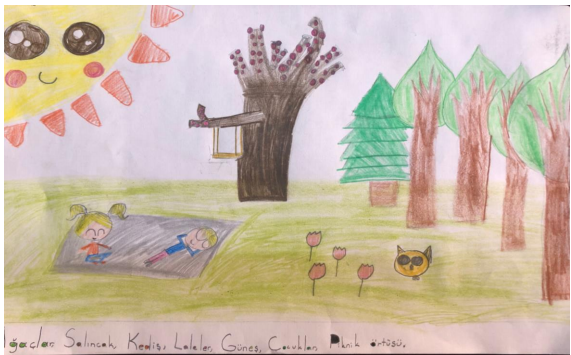 Figure 1. Figure name (Sentence case, Calibri (Body), 10 pt, 2 pt spacing before paragraph, 6 pt spacing after paragraph, written in bold, line spacing should be single) (Akar & Ahi, 2020)Please use “Calibri” font style, 10 pt font size, 0,5 cm space before and 3pt space after the first paragraph, when you are writing text in the body of your manuscript. You may navigate through the Styles pane to find other styles. Please use “Calibri” font style, 10 pt font size, 0,5 cm space before and 3pt space after the first paragraph, when you are writing text in the body of your manuscript. You may navigate through the Styles pane to find other styles..FINDINGS (Calibri (Body), 11 Pt, Bold, Spacing after Paragraph 6 nk, Spacing before Paragraph 6 nk, Single Space) Please use “Calibri” font style, 10 pt font size, 0,5 cm space before and 3pt space after the first paragraph, when you are writing text in the body of your manuscript. You may navigate through the Styles pane to find other styles. Please use “Calibri” font style, 10 pt font size, 0,5 cm space before and 3pt space after the first paragraph, when you are writing text in the body of your manuscript. You may navigate through the Styles pane to find other styles.Table 2. Table name (Sentence case, Calibri (Body), 10 Pt, Spacing before Paragraph 6 nk, Spacing After Paragraph 2 nk, bold and single space)<<<IMPORTANT>>>Explanations regarding Table Design: The first column of the table should be left aligned. The remaining columns should be centered. Calibri (Body) format with 9 points should be used within the table. The title line should be under and overlined. Between the lines under the heading line of the table, there should be no lines and the bottom line should be underlined.----------------------------------------------------------------------------------------------------------------------------------------------Please use “Calibri” font style, 10 pt font size, 0,5 cm space before and 3pt space after the first paragraph, when you are writing text in the body of your manuscript. You may navigate through the Styles pane to find other styles. Please use “Calibri” font style, 10 pt font size, 0,5 cm space before and 3pt space after the first paragraph, when you are writing text in the body of your manuscript. You may navigate through the Styles pane to find other styles.DISCUSSION (Calibri (Body), 11 Pt, Bold, Spacing after Paragraph 6 nk, Spacing before Paragraph 6 nk, Single Space)Please use “Calibri” font style, 10 pt font size, 0,5 cm space before and 3pt space after the first paragraph, when you are writing text in the body of your manuscript. You may navigate through the Styles pane to find other styles. Please use “Calibri” font style, 10 pt font size, 0,5 cm space before and 3pt space after the first paragraph, when you are writing text in the body of your manuscript. You may navigate through the Styles pane to find other styles. Please use “Calibri” font style, 10 pt font size, 0,5 cm space before and 3pt space after the first paragraph, when you are writing text in the body of your manuscript. You may navigate through the Styles pane to find other styles. Please use “Calibri” font style, 10 pt font size, 0,5 cm space before and 3pt space after the first paragraph, when you are writing text in the body of your manuscript. You may navigate through the Styles pane to find other styles.CONCLUSION AND RECOMMENDATIONS (Calibri (Body), 11 Pt, Bold, Spacing after Paragraph 6 nk, Spacing before Paragraph 6 nk, Single Space)Please use “Calibri” font style, 10 pt font size, 0,5 cm space before and 3pt space after the first paragraph, when you are writing text in the body of your manuscript. You may navigate through the Styles pane to find other styles. Please use “Calibri” font style, 10 pt font size, 0,5 cm space before and 3pt space after the first paragraph, when you are writing text in the body of your manuscript. You may navigate through the Styles pane to find other styles. Please use “Calibri” font style, 10 pt font size, 0,5 cm space before and 3pt space after the first paragraph, when you are writing text in the body of your manuscript. You may navigate through the Styles pane to find other styles. Please use “Calibri” font style, 10 pt font size, 0,5 cm space before and 3pt space after the first paragraph, when you are writing text in the body of your manuscript. You may navigate through the Styles pane to find other styles.Declaration of Conflicting Interests The author(s) declared no potential conflicts of interest with respect to the research, authorship, and/or publication of this article.FundingThe author(s) received no financial support for the research, author-ship, and/or publication of this article.OrThis work was supported by ..:………..Statements of publication ethicsI/We hereby declare that the study has not unethical issues and that research and publication ethics have been observed carefully.Examples of author contribution statementsA.B. and B.C. conceived of the presented idea. A.B. developed the theory and performed the computations. C.D. and D.E. verified the analytical methods. B.C. encouraged A.B. to investigate [a specific aspect] and supervised the findings of this work. All authors discussed the results and contributed to the final manuscript. Researchers’ contribution rateThe study was conducted and reported with equal collaboration of the researchers.Ethics Committee Approval InformationAs of 2020, researchers applying are required to upload the Ethics Committee Approval Document. Such information as institution name, date, number, etc. regarding the "Ethics Committee Approval Document" should be presented here.REFERENCES (Calibri (Body), 11 Pt, Bold, Spacing after Paragraph 6 nk, Spacing before Paragraph 6 nk, Single Space)While giving references in this section, the first line of the references will be 1 cm indented. Text font should be Calibri (Body) 9 Pt. There should be 3 nk spaces before and after the paragraph. Line spacing should be single. The text should be justified. All references should be written according to APA 7 format. Keywords1.Word2.Word3.Word4.Word5.WordAbstractPurpose: The abstract of the article should be written by adding the "Calibri (Body)" text font, 8 font size, single line spacing and 6 nk space at the end of the paragraph. The abstract should be between 150 and 350 words. In the abstract, the purpose of the article, the method used, the main findings, conclusions and suggestions should be clearly stated. Design/Methodology/Approach: The abstract of the article should be written by adding the "Calibri (Body)" text font, 8 font size, single line spacing and 6 nk space at the end of the paragraph. The abstract should be between 150 and 350 words. In the abstract, the purpose of the article, the method used, the main findings, conclusions and suggestions should be clearly stated. Findings: The abstract of the article should be written by adding the "Calibri (Body)" text font, 8 font size, single line spacing and 6 nk space at the end of the paragraph. The abstract should be between 150 and 350 words. In the abstract, the purpose of the article, the method used, the main findings, conclusions and suggestions should be clearly stated. Highlights: The abstract of the article should be written by adding the "Calibri (Body)" text font, 8 font size, single line spacing and 6 nk space at the end of the paragraph. The abstract should be between 150 and 350 words. In the abstract, the purpose of the article, the method used, the main findings, conclusions and suggestions should be clearly stated. ÖzÇalışmanın amacı: Makalenin özeti, “Calibri (Gövde)” metin fontu, 8 punto, tek satır aralığı ve paragraf sonuna 6 nk boşluk eklenilerek yazılmalıdır. Özet 150 ile 350 kelime arasında olmalıdır. Özette makalenin amacı, kullanılan yöntemi, ulaşılan temel bulgular, sonuç ve önerileri açık bir şekilde belirtilmelidir. Makalenin özeti, “Calibri (Gövde)” metin fontu, 8 punto, tek satır aralığı ve paragraf sonuna 6 nk boşluk eklenilerek yazılmalıdır. Materyal ve Yöntem: Makalenin özeti, “Calibri (Gövde)” metin fontu, 8 punto, tek satır aralığı ve paragraf sonuna 6 nk boşluk eklenilerek yazılmalıdır. Özet 150 ile 350 kelime arasında olmalıdır. Özette makalenin amacı, kullanılan yöntemi, ulaşılan temel bulgular, sonuç ve önerileri açık bir şekilde belirtilmelidir. Makalenin özeti, “Calibri (Gövde)” metin fontu, 8 punto, tek satır aralığı ve paragraf sonuna 6 nk boşluk eklenilerek yazılmalıdır. Bulgular: Makalenin özeti, “Calibri (Gövde)” metin fontu, 8 punto, tek satır aralığı ve paragraf sonuna 6 nk boşluk eklenilerek yazılmalıdır. Özet 150 ile 350 kelime arasında olmalıdır. Özette makalenin amacı, kullanılan yöntemi, ulaşılan temel bulgular, sonuç ve önerileri açık bir şekilde belirtilmelidir. Makalenin özeti, “Calibri (Gövde)” metin fontu, 8 punto, tek satır aralığı ve paragraf sonuna 6 nk boşluk eklenilerek yazılmalıdır. Önemli Vurgular: Makalenin özeti, “Calibri (Gövde)” metin fontu, 8 punto, tek satır aralığı ve paragraf sonuna 6 nk boşluk eklenilerek yazılmalıdır. Özet 150 ile 350 kelime arasında olmalıdır. Özette makalenin amacı, kullanılan yöntemi, ulaşılan temel bulgular, sonuç ve önerileri açık bir şekilde belirtilmelidir. Makalenin özeti, “Calibri (Gövde)” metin fontu, 8 punto, tek satır aralığı ve paragraf sonuna 6 nk boşluk eklenilerek yazılmalıdır. Anahtar Kelimeler1.Kelime2.Kelime3.Kelime4.Kelime5.KelimeAbstractPurpose: The abstract of the article should be written by adding the "Calibri (Body)" text font, 8 font size, single line spacing and 6 nk space at the end of the paragraph. The abstract should be between 150 and 350 words. In the abstract, the purpose of the article, the method used, the main findings, conclusions and suggestions should be clearly stated. Design/Methodology/Approach: The abstract of the article should be written by adding the "Calibri (Body)" text font, 8 font size, single line spacing and 6 nk space at the end of the paragraph. The abstract should be between 150 and 350 words. In the abstract, the purpose of the article, the method used, the main findings, conclusions and suggestions should be clearly stated. Findings: The abstract of the article should be written by adding the "Calibri (Body)" text font, 8 font size, single line spacing and 6 nk space at the end of the paragraph. The abstract should be between 150 and 350 words. In the abstract, the purpose of the article, the method used, the main findings, conclusions and suggestions should be clearly stated. Highlights: The abstract of the article should be written by adding the "Calibri (Body)" text font, 8 font size, single line spacing and 6 nk space at the end of the paragraph. The abstract should be between 150 and 350 words. In the abstract, the purpose of the article, the method used, the main findings, conclusions and suggestions should be clearly stated. ÖzÇalışmanın amacı: Makalenin özeti, “Calibri (Gövde)” metin fontu, 8 punto, tek satır aralığı ve paragraf sonuna 6 nk boşluk eklenilerek yazılmalıdır. Özet 150 ile 350 kelime arasında olmalıdır. Özette makalenin amacı, kullanılan yöntemi, ulaşılan temel bulgular, sonuç ve önerileri açık bir şekilde belirtilmelidir. Makalenin özeti, “Calibri (Gövde)” metin fontu, 8 punto, tek satır aralığı ve paragraf sonuna 6 nk boşluk eklenilerek yazılmalıdır. Materyal ve Yöntem: Makalenin özeti, “Calibri (Gövde)” metin fontu, 8 punto, tek satır aralığı ve paragraf sonuna 6 nk boşluk eklenilerek yazılmalıdır. Özet 150 ile 350 kelime arasında olmalıdır. Özette makalenin amacı, kullanılan yöntemi, ulaşılan temel bulgular, sonuç ve önerileri açık bir şekilde belirtilmelidir. Makalenin özeti, “Calibri (Gövde)” metin fontu, 8 punto, tek satır aralığı ve paragraf sonuna 6 nk boşluk eklenilerek yazılmalıdır. Bulgular: Makalenin özeti, “Calibri (Gövde)” metin fontu, 8 punto, tek satır aralığı ve paragraf sonuna 6 nk boşluk eklenilerek yazılmalıdır. Özet 150 ile 350 kelime arasında olmalıdır. Özette makalenin amacı, kullanılan yöntemi, ulaşılan temel bulgular, sonuç ve önerileri açık bir şekilde belirtilmelidir. Makalenin özeti, “Calibri (Gövde)” metin fontu, 8 punto, tek satır aralığı ve paragraf sonuna 6 nk boşluk eklenilerek yazılmalıdır. Önemli Vurgular: Makalenin özeti, “Calibri (Gövde)” metin fontu, 8 punto, tek satır aralığı ve paragraf sonuna 6 nk boşluk eklenilerek yazılmalıdır. Özet 150 ile 350 kelime arasında olmalıdır. Özette makalenin amacı, kullanılan yöntemi, ulaşılan temel bulgular, sonuç ve önerileri açık bir şekilde belirtilmelidir. Makalenin özeti, “Calibri (Gövde)” metin fontu, 8 punto, tek satır aralığı ve paragraf sonuna 6 nk boşluk eklenilerek yazılmalıdır. Received/Başvuru TarihiXX.XX.XXXXAccepted / Kabul TarihiXX.XX.XXXXAbstractPurpose: The abstract of the article should be written by adding the "Calibri (Body)" text font, 8 font size, single line spacing and 6 nk space at the end of the paragraph. The abstract should be between 150 and 350 words. In the abstract, the purpose of the article, the method used, the main findings, conclusions and suggestions should be clearly stated. Design/Methodology/Approach: The abstract of the article should be written by adding the "Calibri (Body)" text font, 8 font size, single line spacing and 6 nk space at the end of the paragraph. The abstract should be between 150 and 350 words. In the abstract, the purpose of the article, the method used, the main findings, conclusions and suggestions should be clearly stated. Findings: The abstract of the article should be written by adding the "Calibri (Body)" text font, 8 font size, single line spacing and 6 nk space at the end of the paragraph. The abstract should be between 150 and 350 words. In the abstract, the purpose of the article, the method used, the main findings, conclusions and suggestions should be clearly stated. Highlights: The abstract of the article should be written by adding the "Calibri (Body)" text font, 8 font size, single line spacing and 6 nk space at the end of the paragraph. The abstract should be between 150 and 350 words. In the abstract, the purpose of the article, the method used, the main findings, conclusions and suggestions should be clearly stated. ÖzÇalışmanın amacı: Makalenin özeti, “Calibri (Gövde)” metin fontu, 8 punto, tek satır aralığı ve paragraf sonuna 6 nk boşluk eklenilerek yazılmalıdır. Özet 150 ile 350 kelime arasında olmalıdır. Özette makalenin amacı, kullanılan yöntemi, ulaşılan temel bulgular, sonuç ve önerileri açık bir şekilde belirtilmelidir. Makalenin özeti, “Calibri (Gövde)” metin fontu, 8 punto, tek satır aralığı ve paragraf sonuna 6 nk boşluk eklenilerek yazılmalıdır. Materyal ve Yöntem: Makalenin özeti, “Calibri (Gövde)” metin fontu, 8 punto, tek satır aralığı ve paragraf sonuna 6 nk boşluk eklenilerek yazılmalıdır. Özet 150 ile 350 kelime arasında olmalıdır. Özette makalenin amacı, kullanılan yöntemi, ulaşılan temel bulgular, sonuç ve önerileri açık bir şekilde belirtilmelidir. Makalenin özeti, “Calibri (Gövde)” metin fontu, 8 punto, tek satır aralığı ve paragraf sonuna 6 nk boşluk eklenilerek yazılmalıdır. Bulgular: Makalenin özeti, “Calibri (Gövde)” metin fontu, 8 punto, tek satır aralığı ve paragraf sonuna 6 nk boşluk eklenilerek yazılmalıdır. Özet 150 ile 350 kelime arasında olmalıdır. Özette makalenin amacı, kullanılan yöntemi, ulaşılan temel bulgular, sonuç ve önerileri açık bir şekilde belirtilmelidir. Makalenin özeti, “Calibri (Gövde)” metin fontu, 8 punto, tek satır aralığı ve paragraf sonuna 6 nk boşluk eklenilerek yazılmalıdır. Önemli Vurgular: Makalenin özeti, “Calibri (Gövde)” metin fontu, 8 punto, tek satır aralığı ve paragraf sonuna 6 nk boşluk eklenilerek yazılmalıdır. Özet 150 ile 350 kelime arasında olmalıdır. Özette makalenin amacı, kullanılan yöntemi, ulaşılan temel bulgular, sonuç ve önerileri açık bir şekilde belirtilmelidir. Makalenin özeti, “Calibri (Gövde)” metin fontu, 8 punto, tek satır aralığı ve paragraf sonuna 6 nk boşluk eklenilerek yazılmalıdır. Column 1Column 2Column 3Column 4Line 1Line 1Line 1Line 1Line 2Line 2Line 2Line 2Line 3Line 3Line 3Line 3Column 1Column 2Column 3Column 4Line 1Line 1Line 1Line 1Line 2Line 2Line 2Line 2Line 3Line 3Line 3Line 3